CS FORM 41 	PHILIPPHINE CIVIL SERVICEMEDICAL CERTIFICATEI hereby waive all rights and privileges pertaining to professional confidence between physician and patient, and the physician accomplishing this form are authorized to answer in detail all questions contained herein.     ________________________________                                                                                              Signature of Applicant- - - - - - - - - - - - - - - - - - - - - - - - - - - - - - - - - - - - - - - - - - - - - - - - - - - - - - - - - - - - - - - - - - - - - - - - - - - - - 	(N.B. – Attending physician should fill on the blank below. Every detail should be covered to avoid delay in action applicant/s for leave submitted by the patient.)_____________________________________ of the Bureau of __________________________________                                                   (Name of the applicant)Having made application for leave of absence on account of illness, I do hereby certify that I will be the applicants attending physician from _____________________,20_______to ______________, 20______Inclusive and from my professional knowledge of the case the following statements are submitted as contemplated by the provisions of section 8 of the Civil Service Rule XVI.	NAME OF DISEASE: ________________________________	NATURE OF DISEASE: ______________________________- - - - - - - - - - - - - - - - - - - - - - - - - - - - - - - - - - - - - - - - - - - - - - - - - - - - - - - - - - - - - - - - - - - - - - - - - -- - - ETIOLOGY:  Under this heading, in addition to giving fully this etiology of the disease or disability, the                                physician must either state in the language in the Executive Order “Whether no identification whatsoever of the disease named due to immoral or vicious habits or give the idemification.”  	History: ____________________________________________________________________________________________	Description: ________________________________________________________________________________________	A laboratory test examination made in this case: __________________________________________________ _________________________________________________________________________________________________________The applicant will be confined to his/ her house/hospital from _________________________________                                                   To __________________________inclusive.I hereby certify that the above statement are completed and true in every detail and that all consequence of the disease or disability above specified, the applicant was not well and unable to be on duty on account of illness from ____________________ to _____________________Inclusive and his/her claim is meritorious. ______________________________M.D.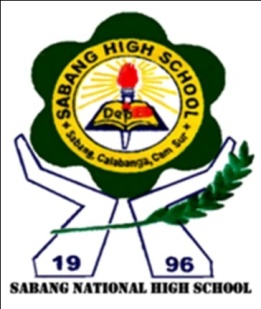 DEPARTMENT OF EDUCATION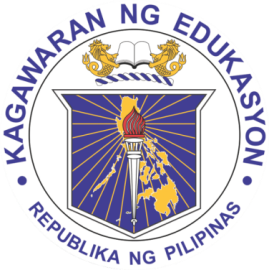 REGION VDIVISION OF CAMARINES SURSABANG HIGH SCHOOLCALABANGA, CAMARINES SUREMAIL: SABANGHS1997@YAHOO.COM/255-6398                                                                                                                                          ________________________________                                                                                                                                                                   DateTHE SCHOOLS DIVISION SUPERINTENDENT Division of Camarines SurPili, Camarines Sur(Thru Channel)Sir:	I have the honor to apply for _______________days of vacant/sick/maternity/forced leave of absence for the period covered from _________________________to______________________inclusive.My data of information are as follows:Station Assignment__________________________________________________________________________Employee Number___________________________________________________________________________First day of service during the year_________________________________________________________Absence/Absences if any prior to leave____________________________________________________Salary per month_____________________________________________________________________________Status(permanent or provincial) since when?_____________________________________________                                                Very Truly Yours:                                                                                                                                          _________________________________________                                                                                     Name of Teachers over Printed Name        Recommending Approval:REYNALDO P. LOPEZ             Principal IApproved By The Authority of the Schools Division Superintendent:NYMPHA D. GUEMOASSISTANT SCHOOLS DIVISION SUPERINTENDENTC.S. Form 6Revised 1984				APPLICATION FOR LEAVE1. OFFICE/AGENCY		2. (Last Name)			(First Name)		(Middle Name)3.DATE OF FILLING		4. POSITION			5. MONTHLY INCOMEDETAILS OF APPLICATION6a)TYPE OF LEAVE				6b)WHERE LEAVE WILL BE SPENT	(    ) Vacation					(    ) In case of Vacation Leave				(    ) To seek employment			(    ) Within the Philippines	(    ) Other ( specify)________________________	(    ) Abroad (specify)____________________________							( 2 ) IN CASE OF SICK LEAVE (    ) Sick					(    ) in Hospitalization (specify)________________                                                                                                    	(    ) Maternity                                                                                          ____________________________________	Others (specify)_____________________		(    ) Outpatient (specify)________________________	_______________________________________6c) NO. OF WORKING DAYS APPLIED FOR: ______________________________________________________________________________________________		6d) COMMUNICATION_______________________________________________ 		(    ) Requested	Inclusive Dates					(    ) Not Requested                                                                                                               ________________________________________________                                                                                                               Signature of Applicant Over Printed Name                                                                                                               Employee Number __________________________DETAILS OF APPLICATION7a) CERTIFICATION OF LEAVE CREDITS		7b) RECOMMENDATION	AS OF:_____________________________		      (    ) Approved 							      (    ) Disapproved due to_____________________  								     REYNALDO P. LOPEZ							                     Secondary School Principal I____________________________________________                  Personnel Officer7c) APPROVED						7d) DISAPPROVED DUE TO:______________days with pay   				 __________________________________________________________________days without pay				__________________________________________________________________other(specify)				_____________________________________________________________________________________________________Authorized Official1.Application for vacation or sick leave for one full day or more shall be more on this form and to be accomplished in duplicate. 2. Application for leave shall be filed in advance or whenever possible five days before going on such leave.3. Application for sick leave filed in advance or exceeding (5) days shall be accompanied by medical certificate. In case medical consultation was not availed of an affidavit should be executed by the applicant.4. An employee who is absent without approved leave shall be entitled to receive his/her salary corresponding to the period covered if his/her unauthorized leave of absence.5. An application for leave of absences for thirty (30) calendar days or more shall be accompanied by a clearance from money and property responsibilities. VacationSickTotalDaysDaysDays